Western Australia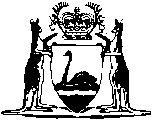 Reserves (Tjuntjuntjara Community) Act 2018Western AustraliaReserves (Tjuntjuntjara Community) Act 2018Contents1.	Short title	22.	Commencement	23.	Terms used	24.	Great Victoria Desert Nature Reserve boundary amended	36.	Registrar of Titles to take certain measures	3Notes	Compilation table	4	Uncommenced provisions table	4Defined termsWestern Australia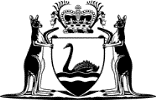 Reserves (Tjuntjuntjara Community) Act 2018An Act — to excise an area from Reserve 30490 so that a lease over the excised area can be granted by the Minister for the use and benefit of the Tjuntjuntjara Community; andfor related purposes.The Parliament of Western Australia enacts as follows:1.	Short title		This is the Reserves (Tjuntjuntjara Community) Act 2018.2.	Commencement		This Act comes into operation as follows —	(a)	sections 1 to 4 and 6 — on the day on which this Act receives the Royal Assent;	(b)	the rest of the Act — on a day fixed by proclamation, and different days may be fixed for different provisions.3.	Terms used		In this Act — 	Deposited Plan, followed by a number, means the deposited plan of that number — 	(a)	lodged with the Western Australian Land Information Authority established by the Land Information Authority Act 2006 section 5 (the Authority); and	(b)	available in electronic form on the Authority’s official website;	Great Victoria Desert Nature Reserve means Reserve 30490, being an area of about 2 495 777 hectares that is a class A nature reserve (as defined in the Land Administration Act 1997 section 45(1));	Registrar of Titles means the Registrar of Titles referred to in the Transfer of Land Act 1893 section 7;	Tjuntjuntjara Community land means Lot 9 on Deposited Plan 220992 comprising an area of 78 578 hectares;	Tjuntjuntjara Community lease means a lease granted by the Minister under the Land Administration Act 1997 section 83(1) over the Tjuntjuntjara Community land;	unallocated Crown land has the meaning given in the Land Administration Act 1997 section 3(1).4.	Great Victoria Desert Nature Reserve boundary amended	(1)	The Great Victoria Desert Nature Reserve is amended by correcting the description of its eastern boundary (as published in the Gazette on 21 August 1970 at p. 2620-1) by deleting the words “situate 2 chains 46 links west and” and “in the State of South Australia”.	(2)	The amendment does not affect the area of the reserve.[5.	Has not come into operation.]6.	Registrar of Titles to take certain measures	(1)	The Registrar of Titles must take any necessary measures to register the amendments effected by sections 4 and 5.	(2)	For the purposes of subsection (1), sections 4 and 5 may be treated as if they were orders under the Land Administration Act 1997.[7-10.	Have not come into operation.]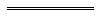 NotesThis is a compilation of the Reserves (Tjuntjuntjara Community) Act 2018. For provisions that have come into operation see the compilation table. For provisions that have not yet come into operation see the uncommenced provisions table.Compilation tableUncommenced provisions tableTo view the text of the uncommenced provisions see Acts as passed on the WA Legislation website.Defined terms[This is a list of terms defined and the provisions where they are defined.  The list is not part of the law.]Defined term	Provision(s)Authority	3Deposited Plan	3Great Victoria Desert Nature Reserve	3Registrar of Titles	3Tjuntjuntjara Community land	3Tjuntjuntjara Community lease	3unallocated Crown land	3Short titleNumber and yearAssentCommencementReserves (Tjuntjuntjara Community) Act 201840 of 201812 Dec 2018s. 1-4 and 6: 12 Dec 2018 (see s. 2(a))Short titleNumber and yearAssentCommencementReserves (Tjuntjuntjara Community) Act 2018 s. 5 and 7-1040 of 201812 Dec 2018To be proclaimed (see s. 2(b))